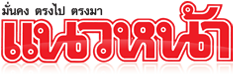 ข่าวประจำวันอังคารที่ 1 ธันวาคม พ.ศ.2558 หน้าที่ 20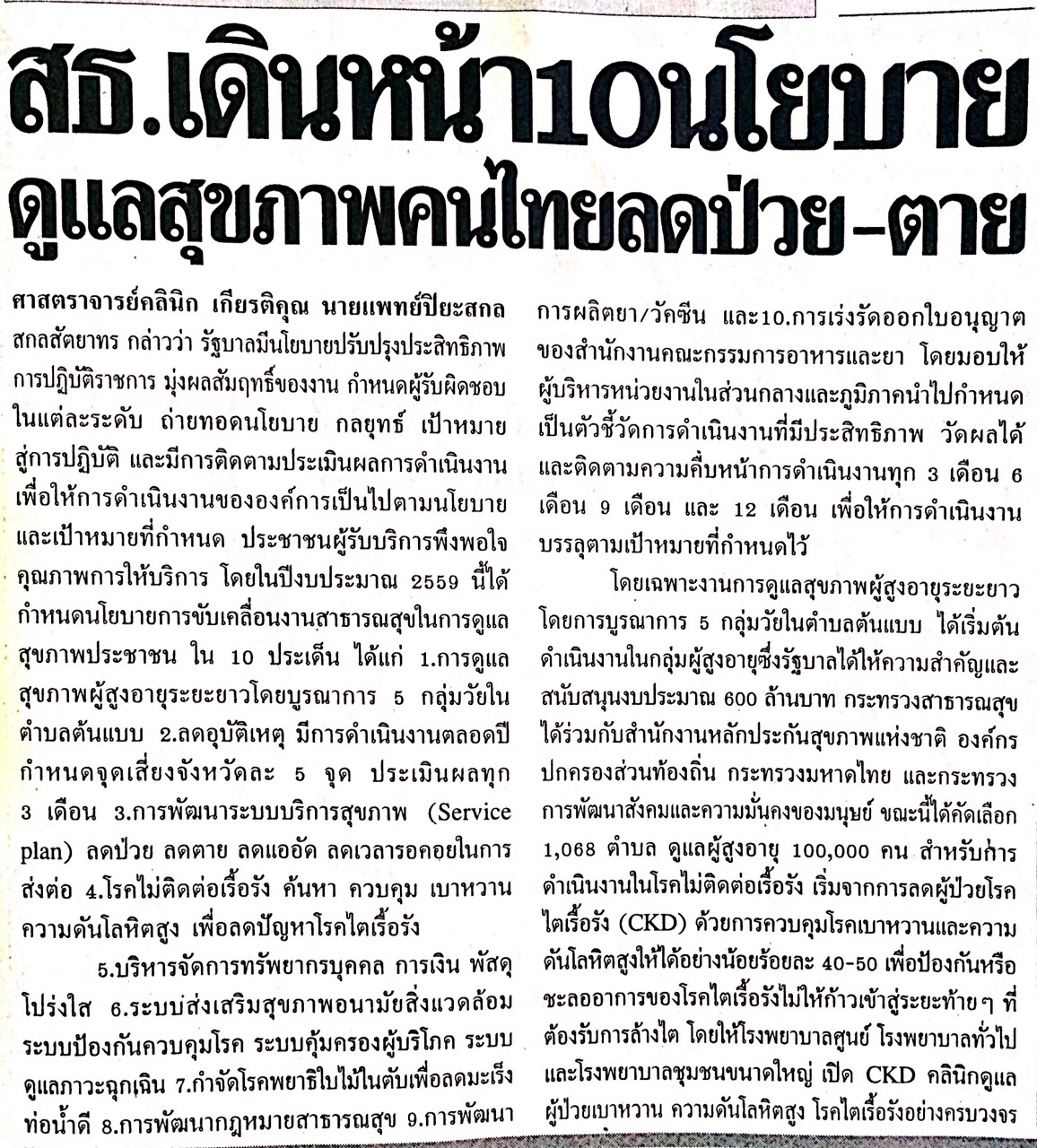 ข่าวประจำวันอังคารที่ 1 ธันวาคม พ.ศ.2558 หน้าที่ 21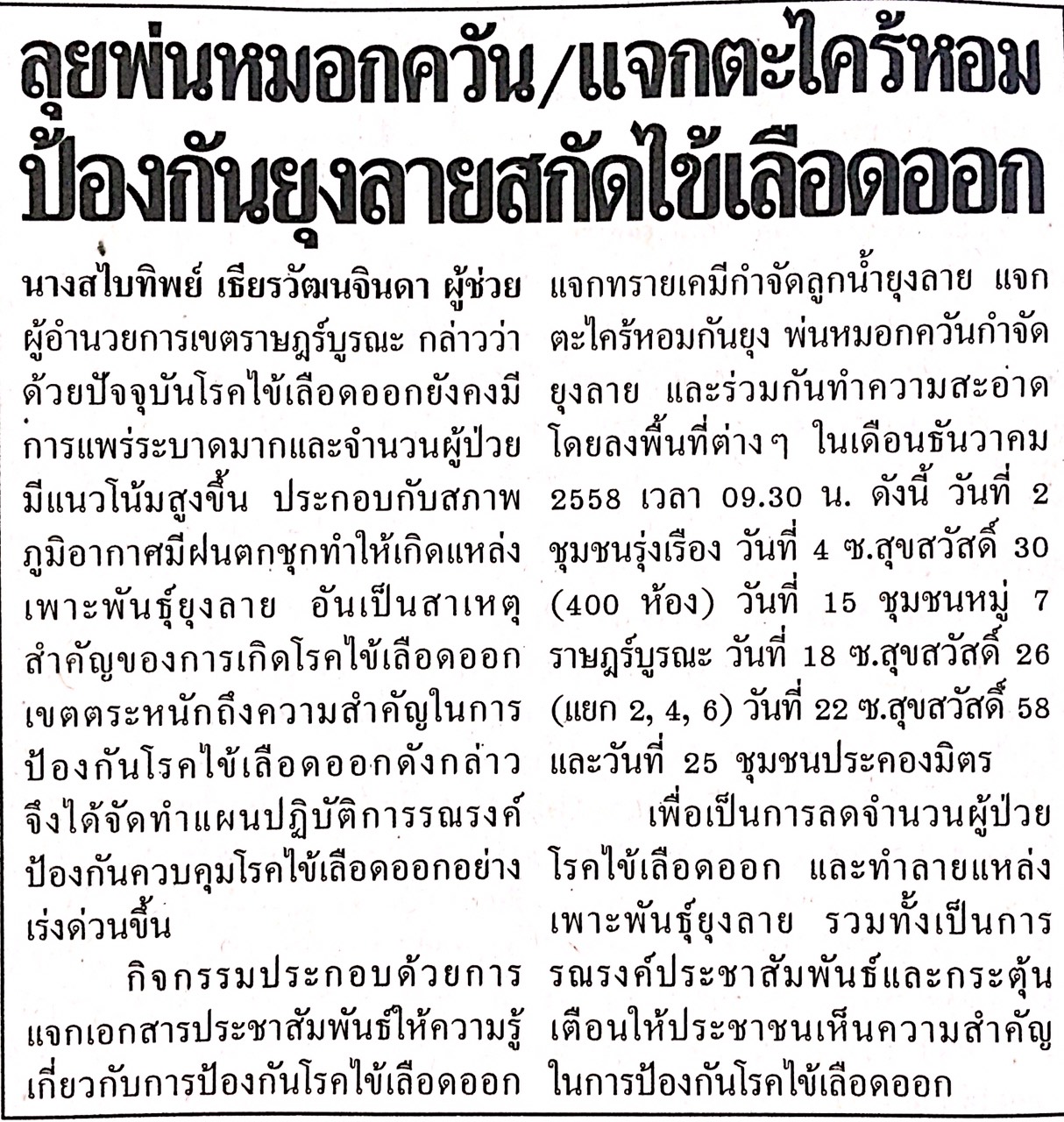 ข่าวประจำวันอังคารที่ 1 ธันวาคม พ.ศ.2558 หน้าที่ 21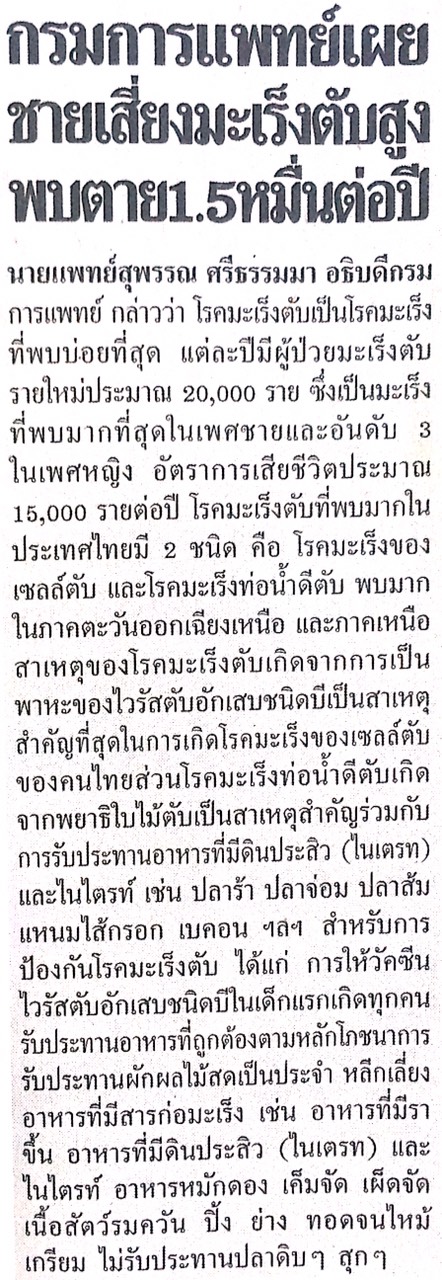 